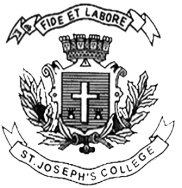 ST. JOSEPH’S COLLEGE (AUTONOMOUS), BENGALURU-27B.A SOCIOLOGY- II SEMESTERSEMESTER EXAMIATION: April 2021SO 212: Developing Sociological Perspectives.Time: 2 1/2hrs							Maximum marks: 70I. Answer any Four of the following questions in one page each:     5x4=20How might sociology be useful to me? Give examples.Why is diversity important to the study of sociology?Define social relationship with examples. What kinds of jobs are available to people who have studied sociology?What is Sociological Imagination. Give examplesDefine Sociological perspective.II. Answer any two of the following question in two pages:               10x2=20Explain the basic insights of classical sociological theory.What is the sociological perspective and explain three main sociological perspectives.What influenced the development of sociology as field of study.III. Answer any Two of the following question in three pages:        15x2=3010. Describe the emergence of sociology in Western Europe. 11. Illustrate how the age of the enlightenment influenced the development of         Modern sociology.12. Write a note on any three of the following:       a) Revealing everyday life.       b) Establishing critical distance.       c) Discovering unsettling facts       d) Debunking in sociology.                   ****************************************************************************************SO-212-A-17